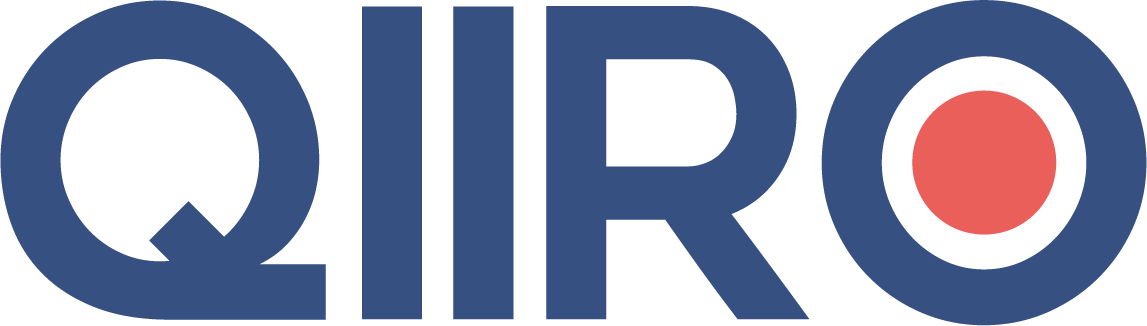 QIIRO vous propose des modèles de documents juridiques éprouvés, à jour des dernières réformes et règlementations en vigueur. Néanmoins, nos modèles restent généraux et nécessitent d’être adaptés.  En cas de doute sur la rédaction ou les conséquences juridiques de l’un de nos modèles de documents, nous vous recommandons l’accompagnement par un professionnel du droit. « (Dénomination) »Société civile immobilière au capital de (Montant du capital social de la société) €(Adresse siège social)Procès-verbal de l’assemblée générale extraordinaire de clôture de la liquidationLES SOUSSIGNES :1° (Nom/prénom), (Lieu naissance), (Date de naissance), (Profession), (Adresse complète), (Nationalité), (Etat matrimonial)Si l'associé est une personne morale, sont indiqués : (Dénomination), (Forme juridique de la société), (Montant du capital social de la société), (Adresse siège social), (Numéro d’immatriculation au RCS), (Nom du représentant de la société).2° (Nom/prénom), (Lieu naissance), (Date de naissance), (Profession), (Adresse complète), (Nationalité), (Etat matrimonial). Si l'associé est une personne morale, sont indiqués : (Dénomination), (Forme juridique de la société), (Montant du capital social de la société), (Adresse siège social), (Numéro d’immatriculation au RCS), (Nom du représentant de la société).Les associés agissant en qualité de seuls actionnaires de la société (Dénomination), société civile immobilière au capital de (Montant du capital social de la société) euros, dont le siège social est situé (Adresse siège social), se sont réunis dans cette assemblée générale extraordinaire pour décider d’un commun accord la clôture de la liquidation de ladite société, conformément aux dispositions de l’article (Numéro de l’article) des statuts de ladite société, et ont établi le présent procès-verbal.Le Gérant dépose les documents suivants :-       Les statuts de la société ;-       Les comptes de liquidation ;-       Le rapport du liquidateur ;-       Le texte des résolutions soumises au vote de l’assemblée ;-       S’il y a lieu, les accusés de réception postale des lettres de convocations ;-       S’il y a lieu, les pouvoirs des associés représentés ;-       S’il y a lieu, la feuille de présence ;-       S’il y a lieu, le rapport du commissaire.Ordre du jour :·      Examen des comptes définitifs de la liquidation arrêtés au (Date d’arrêt des comptes définitif) ;·      Affectation du résultat ;·      Quitus au Liquidateur.Ils ont convenu ce qui suit :Première résolution : Examen des comptes définitifs de la liquidation arrêtés au (Date d’arrêt des comptes définitif) L’assemblée des associés, après avoir entendu lecture du rapport du liquidateur sur l’ensemble des opérations de liquidation et avoir psi connaissance des comptes définitifs arrêtés le (Date d’arrêt des comptes définitif), présentant un solde (créditeur ou débiteur), d’un montant de (Montant du solde), approuve lesdits comptes.Cette résolution mise aux voix est adoptée à (l’unanimité ou la majorité de (nombres de parts sociales)).Deuxième résolution : Affectation du résultatSi le solde est positif :Le remboursement partiel/total des associés du montant de leurs apports (Montant des apports).-       Si le remboursement laisse un boni de liquidation :  La répartition du boni de liquidation en nature (biens immobiliers ou mobiliers partagés et identités des associés bénéficiaires), ou en espèces (Montants distribués et identités des associés bénéficiaires)Si le solde est négatif :L’assemblée générale des associés constate l’absence d’actif de partage et de boni de liquidation et décide qu’il n’y aura pas lieu à remboursement ou répartition.Cette résolution mise aux voix est adoptée à (l’unanimité ou la majorité de (nombres de parts sociales)).Troisième résolution : Quitus au LiquidateurEn conséquence des résolutions adoptées, l’assemblée donne quitus au liquidateur pour sa gestion et le décharge de son mandat à compter du (Date de la présente assemblée), date à laquelle est constatée la clôture de la liquidation.En outre, l’assemblée donne tous pouvoirs à M./Mme (Nom et prénom) pour effectuer la demande de radiation de la société du registre du commerce et des sociétés et accomplir les formalités de publicité afférentes aux décisions ci-dessus adoptées conformément aux dispositions législatives et règlementaires en vigueur.Cette résolution mise aux voix est adoptée à (l’unanimité ou la majorité de (nombres de parts sociales)).L’ordre du jour étant épuisé, et personne ne demandant plus la parole, la séance est levée.De tout ce qui précède, il a été dressé le présent procès-verbal qui a été signé par le liquidateur.Fait à (ville du document), le (date du document).Le liquidateur(Signature du liquidateur)